Цели и задачи:Воспитывать умение слушать сказки, следить за развитием действия, сопереживать героям произведения;Объяснять детям поступки персонажей и последствия этих поступков;Повторять наиболее интересные, выразительные отрывки из прочитанного произведения, предоставляя детям возможность договаривать слова и фразы; Учить с помощью взрослого инсценировать и драматизировать небольшие отрывки из народных сказок;Продолжать способствовать формированию интереса к книгам. 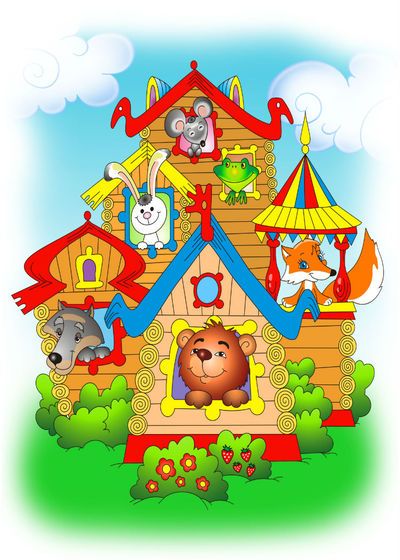 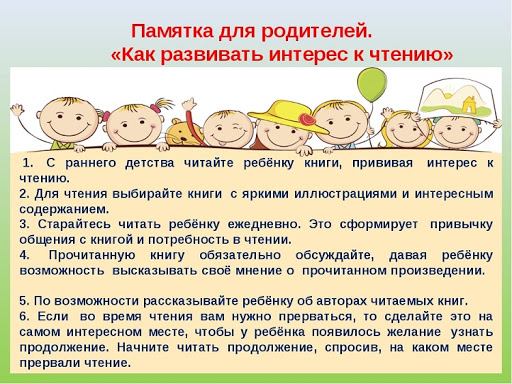 Задание: Прочитать и обсудить стихотворения, выучить по желанию.Цель: развитие памяти.Агния Барто«Кораблик»
Матросская шапка,
Веревка в руке, 
Тяну я кораблик
По быстрой реке,
И скачут лягушки
За мной по пятам
И просят меня:
- Прокати, капитан!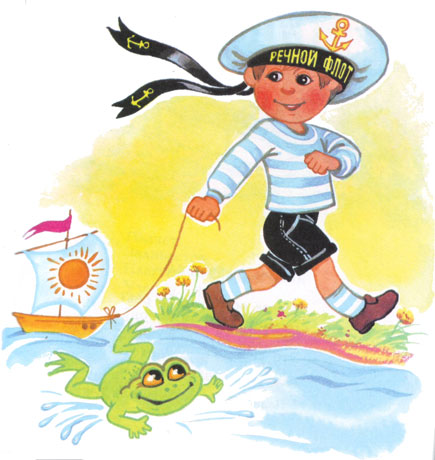 Валентин Берестов 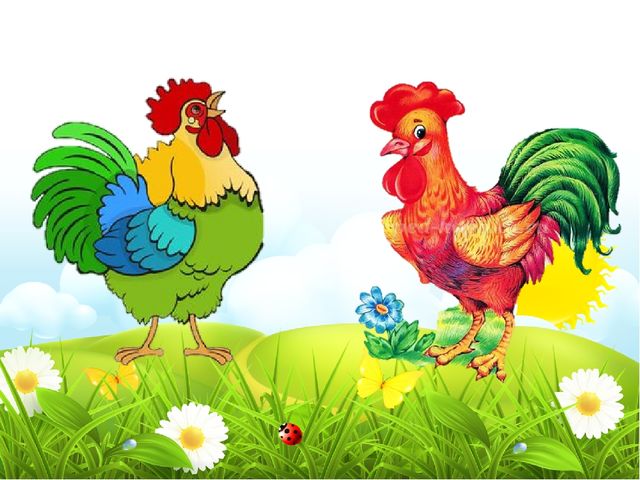 «Петушки»Петушки распетушились,
Но подраться не решились.
Если очень петушиться,
Можно пёрышек лишиться. 
Если пёрышек лишиться,
Нечем будет петушиться.Задание: Игра с мячом «Расскажи какой герой?»Задачи: развивать речевую активность детей.колобок - румяныйдед - старыйбабка - седаязаяц - ушастыйволк - зубастыймедведь - косолапыйлиса - хитраярепка - большаялягушка - зеленаямышка - сераямаша - добренькаяпирожки - вкусныеяйцо - золотоеизбушка - деревяннаяЗадание: Пальчиковая игра «Теремок»Задачи: развивать мелкие движения пальцев рук, а также синхронность действий пальцев обеих рук; сочетать мануальные и речевые действия.В чистом поле теремок,был ни низок, ни высок. («Веер»)Звери разные в нем жили,жили дружно, не тужили. («Здравствуй»)Там и муха, и лягушка,зайчик с лисонькой – подружкой,Ёж колючий, серый волк – в дружбе знали они толк. («Колечки»)Но набрел на теремок мишка косолапый («Замок», поворачивать его вправо-влево),Раздавил он теремок, своей огромной лапой. («Лучики»)Звери очень испугались, поскорее разбежались. («Волны)А потом собрались снова, чтоб построить терем новый. («Здравствуй»)В нем живут теперь все вместе, и поют такие песни («Колечки») -Стоит в поле теремок, он ни низок, ни высок. («Веер»)«Веер» - прямые напряженные пальцы сдвигать вместе и раздвигать.«Здравствуй» - ритмично с перехватом сжимать пальцами ладонь противоположной руки.«Колечки» - подушечки больших пальцев не просто поочередно прикасаются к подушечкам остальных пальцев, а с силой надавливают на них.«Замок» - соединить ладони обеих рук, пальцы скрестить и согнуть, прижимать их к тыльной стороне кистей.«Лучики» - при разжимании кулачков напрягать выпрямленные пальцы.«Волны» - шевелить прямыми пальцами без напряжения. 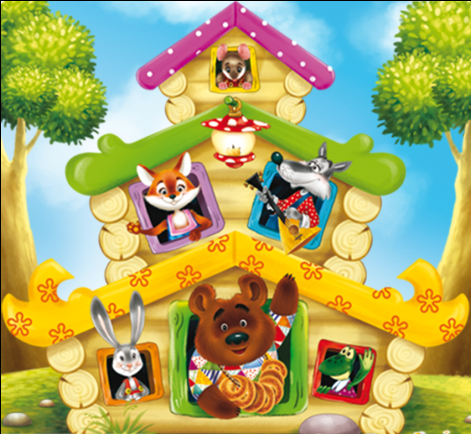 